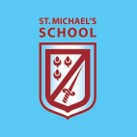 ‘Learning together through love, friendship, forgiveness and faith.’St Michael’s CE Primary SchoolPERSON SPECIFICATION – ASSISTANT HEADTEACHERAt St Michael’s Church of England Primary School, we aim to be an inclusive and motivating environment where:we facilitate opportunities so every child can flourish in a place where they feel safe, happy and confident.staff well-being and professional development is valued and supported in order to fulfil their roles, inspire others and experience personal fulfilment.the school provides facilities that enables an optimum learning environment.the school plays a central role within our community and enjoys strong links with the church, local companies, charities and other schools.we create a culture of vigilance to safeguard all children All offers of appointment are subject to:Satisfactory medical clearance. All successful candidates complete a medical questionnaire and may be required to pass a medical examinationSatisfactory references. One of which should be your line manager in your present or most recent employment. Confirmation of correct National Insurance number through checks with the relevant government agencies.Enhanced Disclosure and Barring Service clearance Evidence of qualifications detailed on your application form.ASSISSTANT HEADTEACHER – Teaching & Learning + subject leadershipThis post offers an exciting opportunity to work alongside the headteacher to continue to develop the school at an exciting time. ASSISSTANT HEADTEACHER – Teaching & Learning + subject leadershipThis post offers an exciting opportunity to work alongside the headteacher to continue to develop the school at an exciting time. ASSISSTANT HEADTEACHER – Teaching & Learning + subject leadershipThis post offers an exciting opportunity to work alongside the headteacher to continue to develop the school at an exciting time. ESSENTIAL/ DESIRABLEAQUALIFICATIONS & TRAININGQualified Teacher StatusEducated to a degree levelEvidence of recent professional development relevant to the postEssentialEssentialEssentialBEXPERIENCE RELEVANT TO THE POSTA minimum of 5 years successful primary teaching experience with a track record of outstanding teachingRecent, significant and successful teaching experience across Key Stage 1 and 2Successful experience of developing and monitoring a core curriculum areaProven successful experience of improving the quality of teaching and learning throughout the school through monitoring and supportExperience of working successfully in partnership with parents and the wider communityExperience of leading, developing and motivating staff in order to secure school improvementA proven track record of raising attainmentExperience of leading staff professional development trainingEssentialDesirableEssentialEssentialEssentialEssentialEssentialEssentialCKNOWLEDGE AND UNDERSTANDINGGood understanding of the most recent Ofsted Inspection Framework regarding the quality of the education, behaviour and attitudes, personal development and leadershipGood understanding of effective strategies for gaining and maintaining high standards of behaviourUp to date knowledge and understanding of the primary curriculumA secure understanding of how assessment can improve learningKnowledge and understanding of statutory requirements concerning safeguarding, equal opportunities and health and safetyEssentialEssentialEssentialEssentialEssentialDAPTITUDES & SKILLSAbility to listen to, reflect and act on feedback from stakeholders as appropriateAbility to communicate effectively and concisely (orally and in writing)Ability to work effectively under pressure, to prioritise appropriately and meet deadlinesAbility to work as part of a team and build positive relationships with colleaguesEffective use of ICT to support learning and communicationCommitment to the wider curriculum beyond school and the opportunities it provides for pupils and the school communityCommitment to ongoing professional development and personal learningEssentialEssentialEssentialEssentialEssentialEssentialEssentialEPERSONAL QUALITIESBe sympathetic to the vision and values of a Church of England school and actively contribute to its Christian ethosPossess a genuine empathy with children and firmly believe their voice is essential in school development Be able to embrace and lead change and initiatives inspiring stakeholders to follow  Be energetic and enthusiastic with the ability to inspire othersBe approachable and possess integrityAbility to think strategicallyEssentialEssentialEssentialEssentialEssentialEssential